Организация дискуссии является - дебаты.СКО, Айыртауский р-он, с.Саумалколь, КГУ «Саумалкольская школа-гимназия №2»,заместитель директора по ВР Шахметова А.Т. 	Как развить у учащихся коммуникативные навыки и научить выбирать правильное решение из множества других. Именно в этом направлении на помощь педагогам приходит такое действие, как дискуссия. Не будет преувеличением, если сказать, что именно дискуссия является важнейшим элементом общественной жизни и инструментом развития принятия решения у учащихся. Дискуссия - (от лат. discussion) исследование, рассмотрение, обсуждение. 
	Одной из форм организации дискуссии являются дебаты.             Дебаты - современная педагогическая технология, представляющая собой особую форму дискуссии, которая проводится по определенным правилам. В то же время, дебаты - целенаправленный и упорядоченный, структурированный обмен идеями, суждениями, мнениями. Дебаты представляют собой не просто увлекательное занятие, интересный урок, но и эффективное средство для развития обучающихся, формирования у них компетенций, необходимых и полезных для успешной жизнедеятельности в условиях современного общества, в частности компетенции связанной с коммуникацией. Применение образовательной технологии «Дебаты» в учебном процессе способствует созданию устойчивой мотивации к учению, так как обеспечивается личностная значимость учебного материала для учащихся; наличие элемента состязательности стимулирует творческую, поисковую деятельность, тщательную проработку изучаемого материала. «Дебаты» позволяют эффективно решать весь комплекс задач учебно-воспитательного процесса. Технология «Дебаты» предполагает: -  активное включение самого обучающегося в поисковую учебно-познавательную деятельность, организованную на основе внутренней мотивации; - организацию совместной деятельности путем включение разных сторон в педагогически целесообразные воспитательные отношения в процессе учебной деятельности; -  обеспечение диалогического общения не только между преподавателем и учениками, но и между обучающимися в процессе добывания новых знаний. 	Целевые функции и возможности технологии «Дебаты» довольно широки: Социализирующее значение данной технологии выражается в том, что дебаты являются педагогическим средством, механизмом приобщения участников к нормам и ценностям гражданского общества, позволяют обучающимся адаптироваться к условиям современного общества, предполагающего умение конкурировать, вести полемику, отстаивать свои интересы на основе знания правовой базы и умения применять свои знания. 	Воспитывающая функция проявляется в том, что дебаты позволяют участникам вырабатывать самостоятельность оценок, нравственно-мировоззренческую позицию и поведенческие установки. Развивающее значение выражается в том, что дебаты позволяют участникам развивать волю, память, мышление, включая умение сопоставлять, сравнивать, анализировать, находить аналогии, самостоятельно добывать и анализировать разноплановую информацию по актуальным для человека и общества проблемам и др. Дидактическая функция данной технологии состоит в том, что дебаты являются основой для формирования у обучающихся общих компетенций, а также важнейших качеств, необходимых современному человеку. Задачи  решаемые  в процессе дебатов: 1.Осознание у  обучающихся противоречий, трудностей, связанных с обсуждаемой проблемой; 2. Актуализация ранее полученных знаний; 3.Творческое переосмысление возможностей их применения. В зависимости от того, какие цели и задачи ставит учитель на уроке возможно проведение видов дебатов. Стоит отметить, что преподавателю придется столкнуться при организации дебатов с рядом трудностей. Среди которых: слабые навыки разговорной речи у учащихся, соревновательный уклон и стремление непременно победить в споре, нетерпимость к другим мнениям и взглядам, чрезмерная эмоциональность, формальность обсуждения проблемы, недостаточность знаний по заявленной темы, неумение распределить время, доминирование отдельных учащихся в ходе дебатов. Именно поэтому столь необходимо строго соблюдать три основных принципа дебатов:   1. Уважение - нельзя унижать человека за то, что он с Вами не согласен. Дебаты никогда не касаются личности участников.                                                                       Дебаты - это столкновение аргументов, а  не самих оппонентов.     2.Честность - только проверенные и  подтвержденные аргументы и доказательства. Проверенный и подготовленный материал - это сердце ваших логических построений. 3.Главное знание - во все времена основным назначением дебатов было обогащение знаний. Именно поэтому главное в дебатах - обучение. Здесь нет проигравших и победителей, здесь есть только те, кто совершенствует свои знания и умения. Соблюдение указанных принципов позволяют весьма эффективно провести дебаты, в ходе которых учащиеся развивают критическое мышление, навыки устной речи и организации своих мыслей, эмпатию и терпимость к различным взглядам, уверенность в себе и умение работать в команде. Успех дискуссии зависит не только от участников, но и определяется выполнения руководителем (организатором) следующих требований: - вопросы дискуссии должны быть сформулированы интересно, быть актуальными; преподаватель должен обладать широкой общественной и научно-технической эрудицией, способностью длительное время находиться в большом умственном напряжении; - руководитель дискуссии должен отлично знать не только свой предмет, но и смежные предметы, изучаемые учащимися, увязывать содержание курса с актуальными вопросами современной жизни, с новейшими открытиями в науке и технике; -  обязательным условием успешного проведения дискуссии являются особенности речи преподавателя: она должна быть художественной, яркой, эмоциональной, способствовать созданию эмоционально-нравственной ситуации. Без этого условия речь преподавателя остается информационно полезной, но не способствует в должной мере реализации функции стимулирования учебно-познавательной деятельности. Подводя итог, стоит отметить, что получаемые лингвистические, интеллектуальные и социальные навыки способствуют успешному взаимодействию в обществе. Однако, несмотря на то, что дебаты являются важной формой проведения занятий, не следует излишне злоупотреблять данной методической формой работы, так как эмоциональный фон не может из урока в урок поддерживаться на высоком уровне. Недопустимо формальное отношение учащихся к дебатам. Альтернативой дебатам может служить короткая дискуссия в начале каждого урока при определенном мастерстве и творческом подходе учителя станет хорошим мотивационным моментом перед изучением темы, особенно если темы будут выбирать сами школьники…                                                                                                                                      	В нашей Саумалкольской школе-гимназии №2  учащиеся школьного Парламента принимают активное участие, как в районных, так и в областных дебатных турнирах.	03 ноября 2023 года на областном дебатном турнире  «Stop буллинг» в г.Петропавловск,  наша совместная  районная команда «Фемида» завоевала ІІІ призовое  место. Руководители: Шахметова Алмагуль Тулеуовна и Власкин Сергей Александрович.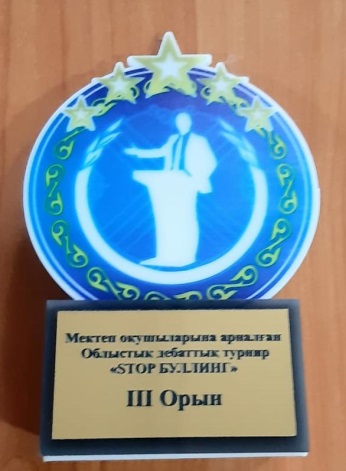 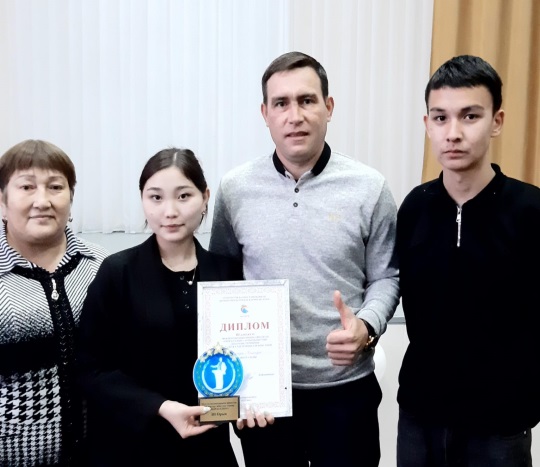 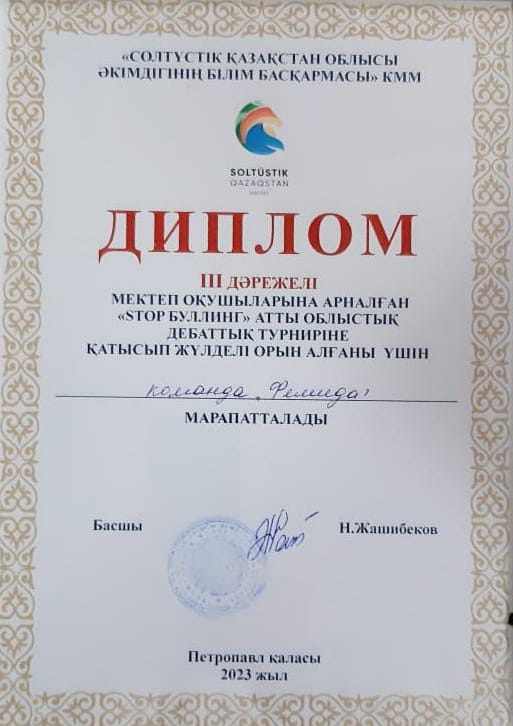 	03 декабря 2023  года в  школе-гимназии  «БЭСТ»  города  Петропавловска   состоялся  дебатный   турнир. Турнир  проходил  чисто на английском  языке  по британскому парламентскому  формату. Участие  приняло  15  команд  школ  города  и  16-ая  команда  учащиеся из  Саумалкольской  школы-гимназии №2, команда «Әділет».Наши ребята из 11-го класса, это: Епкін Әділет и Мусиенко Багдан участвовали   достойно, показали не плохие результаты, прошли  в полуфинал.  А также  принял  участие  в  качестве  группы  поддержки  своих товарищей,  одноклассник  - Тансыкбаев Радмир. Руководителем  дебатного  клуба «Әділет» является -  заместитель  директора  по  ВР   Шахметова Алмагуль Тулеуовна.                                                                        	Организаторами  дебат выступили педагоги школы-гимназии  «БЭСТ», которые  добродушно   встретили   всех  участников  турнира. Это: заместитель  директора по ВР Дмитреева Ольга Геннадьевна, руководитель дебатного клуба  гимназии «БЭСТ»  Прелгаускайте  Полина Геннадьевна, главный судья  Баязитов  Тимур Амирович. 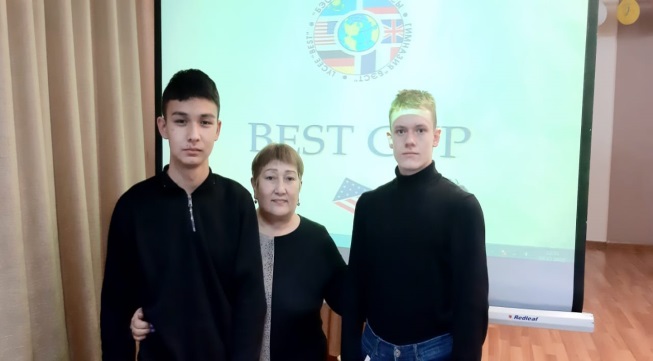 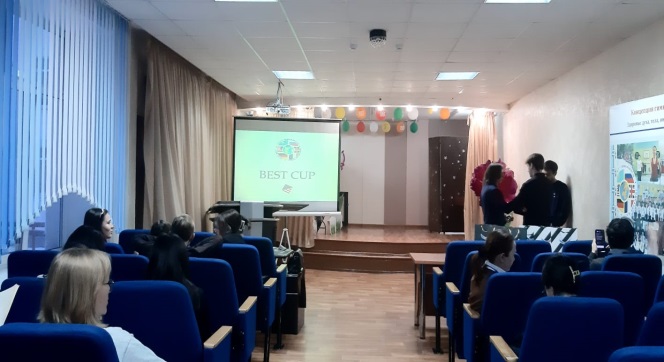 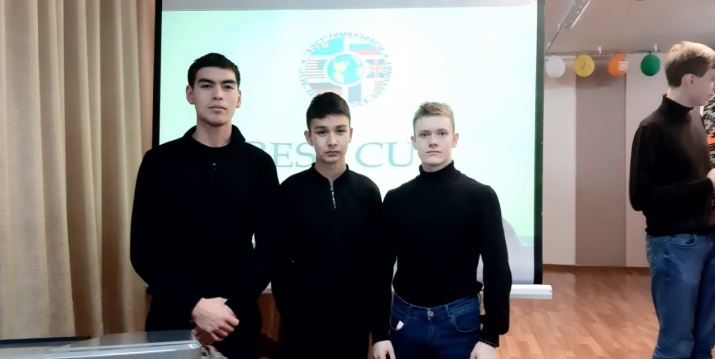 